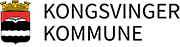 ÅRSRAPPORT – BARNEHAGE I HENHOLD TIL BARNEHAGELOVEN § 32, tredje ledd Opplysninger om barnet VEDTAK FOR PERIODENÅRSRAPPORTEN ER UTARBEIDET AVSendes foreldre/foresatte, PPT og Kongsvinger kommune ved Oppvekst og læring innen 1. maiMÅLOPPNÅELSE 
- Jmf. enkeltvedtak/beskrivelse av målområder i IUP Barnets stemme/barnets beste Beskriv hvilke vurderinger dere har gjort i forhold til barnets beste underveis i det spesialpedagogiske arbeidetForeldrerådgivning 
- Beskriv hvordan eventuell foreldrerådgivning har vært gjennomført Vurdering av barnets utbytte av spesialpedagogiske tiltak NavnFødtAdresse ForesatteAvdelingBarnehagePeriodens varighetAntall ukerÅrstimer pedagogFunksjonNavnStedDatoUnderskrift spes.ped ansvarlig Underskrift ped.lederUnderskrift styrer/daglig leder Underskrift foresatte Underskrift foresatte MÅLOMRÅDE 1 Eventuell justering/endring av mål Delmål Evaluering av tiltak Evaluering av måloppnåelse MÅLOMRÅDE 2Eventuell justering/endring av mål Delmål Evaluering av tiltak Evaluering av måloppnåelse MÅLOMRÅDE 3 Eventuell justering/endring av mål Delmål Evaluering av tiltak Evaluering av måloppnåelse 